histori IDQuestionsQuestion Image1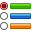 Atentati i Sarajevës ndodhi?________________2Me cilën marveshje përfundoi lufta?________________3Ku ishte pushkatuar Themistokli Gërmenji?________________4Ku gjindej selia e shoqatës së Popujve?________________5Ku u shfaq nacizmi?________________6Kur filloi lufta e dytë botërore?________________7Kush ishte ne krye të lëvizjes çlirimtare Turke pas luftës së parë botërore?________________8Kur u mbajt kongresi i Durrësit?________________9Kur u mbajt Kongresi i Lushnjës?________________10Ku ishte i vrarë patrioti i shquar Luigj Gurakuqi?________________11Kurr u shpall Shqipëria Mbretëri?________________12Kur kapitulloi Gjermania?________________13Kush ishte ne krye te partisë Komuniste Shqiptare?________________14Cila ditë në Maqedoni kremtohet si dita e armatës në Maqedon?________________15Kur u formua Qeveria e Jugosllavisë pasluftës së dytë botërore?________________